В рамках декады «Бала құқығы- адам құқығы», также кампании «Детство без жестокости и насилия» социальным педагогом Бейсекеевой З.Р. оформлен информационный уголок. Цель: познакомить обучающихся с основными правами и свободами, изложенными во «Всеобщей декларации прав человека», «Конвенции о правах ребенка»; дать представление о книжной выставке и её назначении; учить применять свои знания в жизни; подвести детей к пониманию необходимости объединения усилий всех людей по защите прав человека.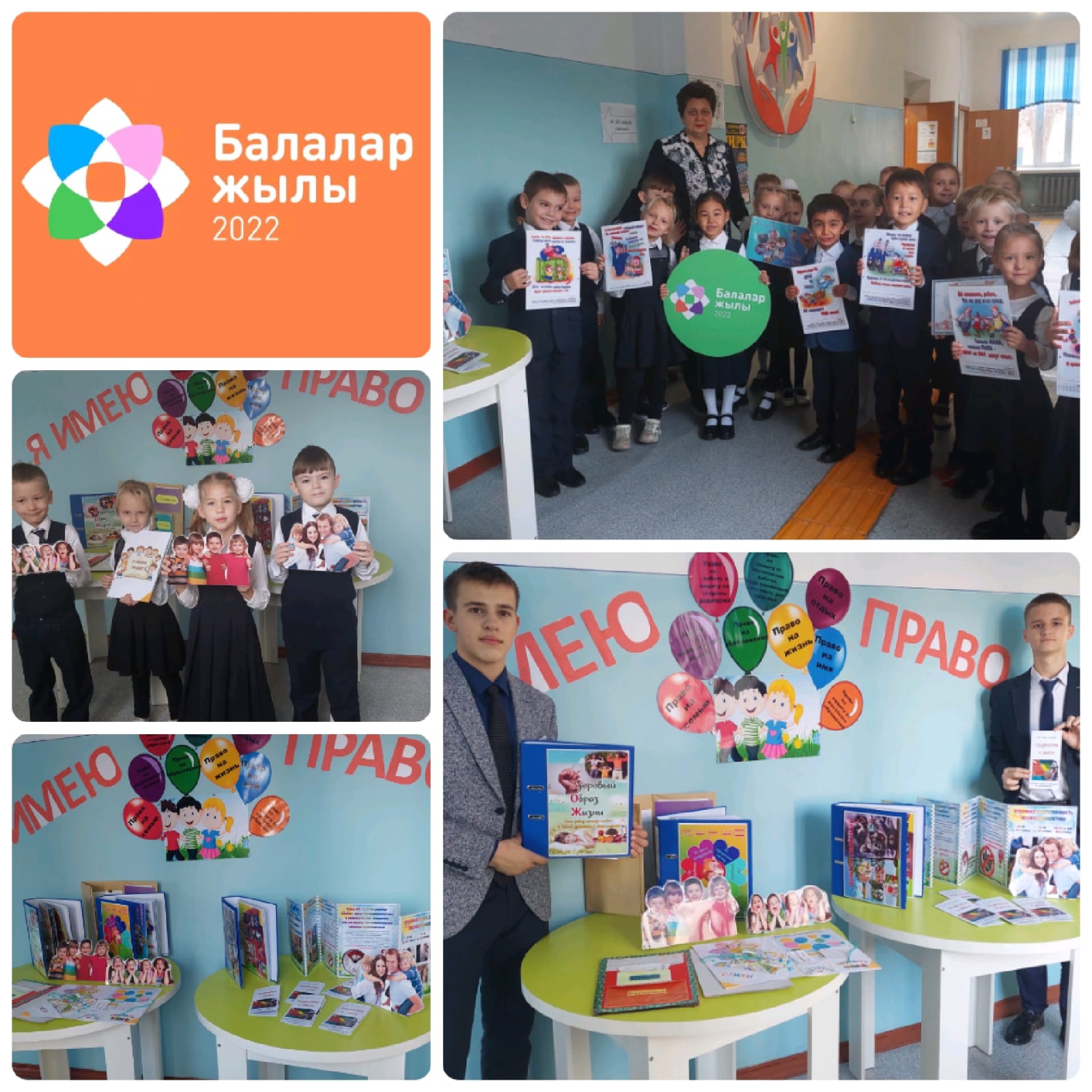 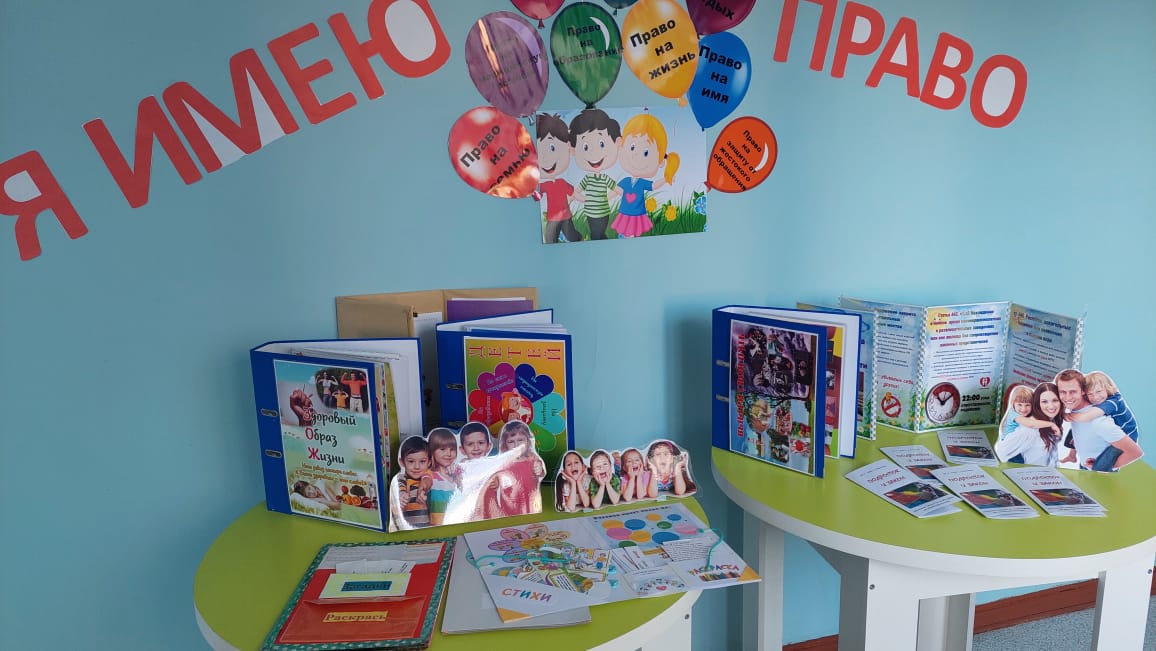 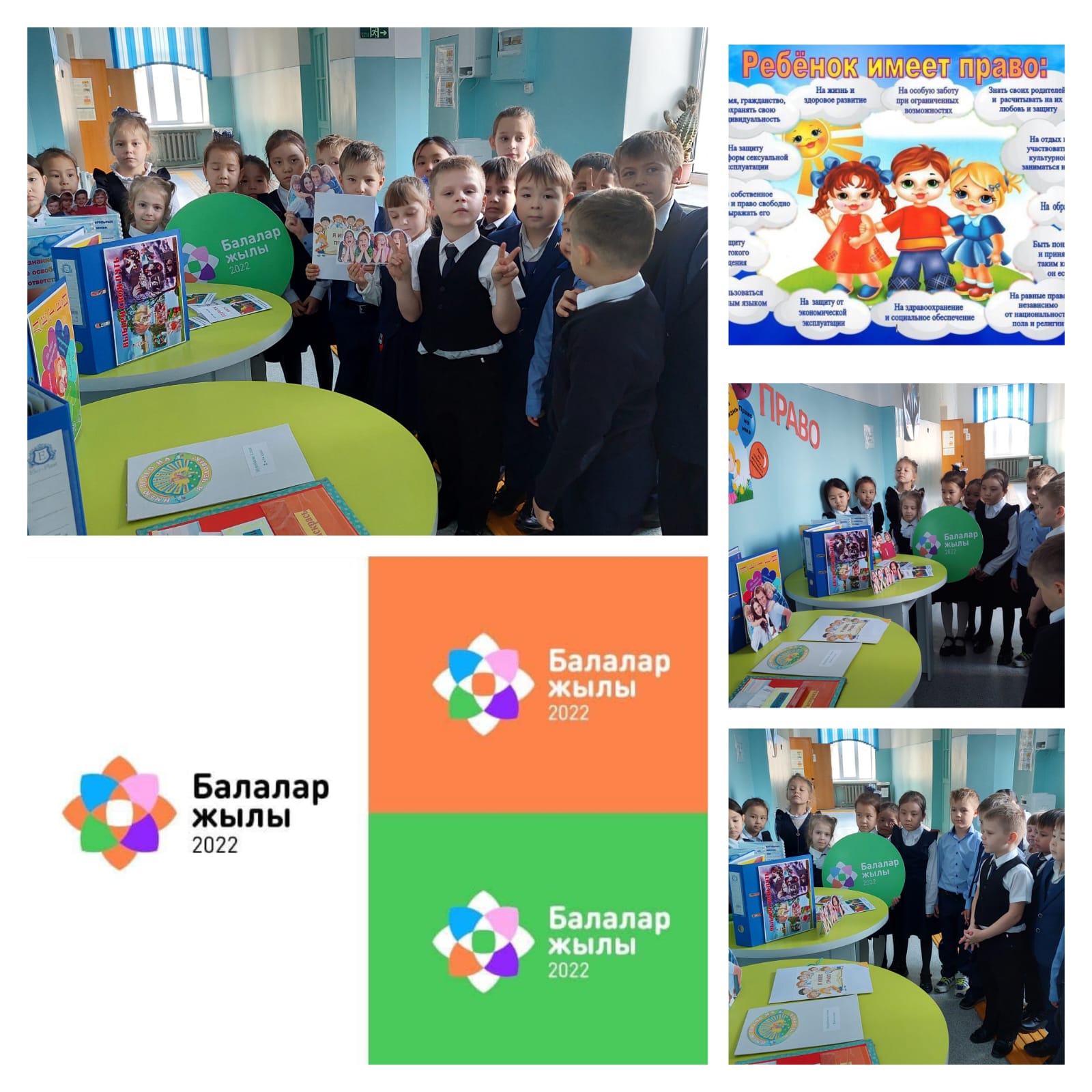 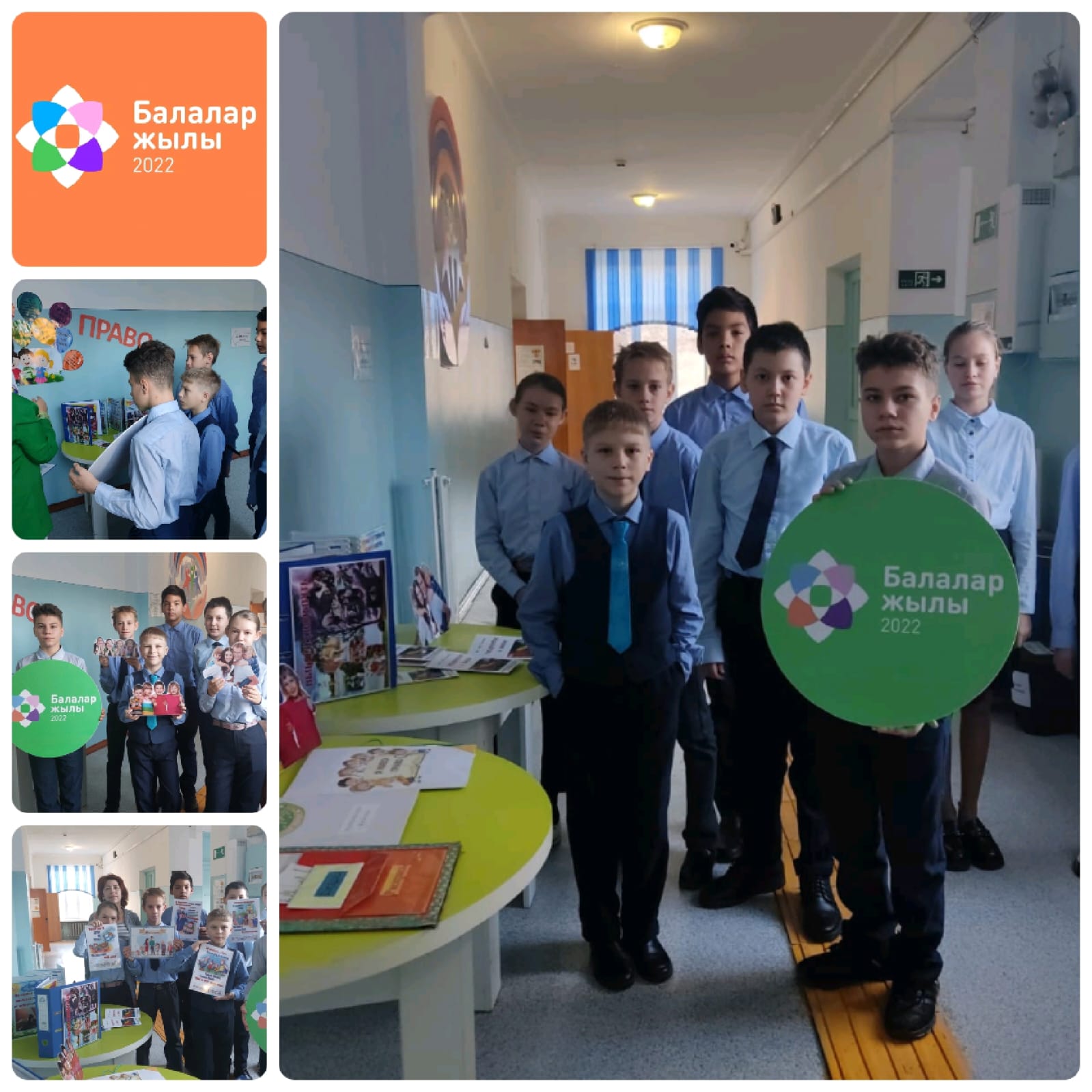 